УТВЕРЖДАЮ:Директор МКУ Центр «Родник»______________С.С. Антропова«____»_________________2018 г.Муниципальное казённое учреждение города Новосибирска«Городской центр психолого-педагогической поддержки молодёжи «Родник»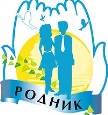 АНАЛИТИЧЕСКИЙ ОТЧЕТ2018 г.. Новосибирск, ул. Народная 13, тел. 276-02-12.Цели и задачи организации за отчетный период.Цель: оказание комплексной психолого-педагогической помощи и поддержки молодежи, способствующей эффективным и качественным  процессам социализации, самоопределения и самореализации молодежи. Задачи:Проведение консультирования подростков, молодёжи, родителей, педагогов по вопросам профилактики отклоняющегося поведения, межличностных отношений,  внутрисемейных отношений;Оказание экстренной психологической помощи подросткам и молодежи, пережившим психотравму, по «Телефону доверия», в том числе информационно-консультативная помощь по психолого-педагогическим проблемам; Выявление, изучение и анализ факторов социально-психологического характера, оказывающих негативное влияние на здоровье молодежи и подростков, формирование у подрастающего поколения мотивации к здоровому образу жизни, обеспечение молодежи достоверной и достаточной информацией по вопросам, касающимся сохранения психического и физического здоровья;Организация для различных групп подростков и молодежи психологических тренингов по развитию навыков общения, самопознания, творческого потенциала личности, преодоления личностных проблем и формирования устойчивой позиции своего существования в мире;Организация на территории города Новосибирска системы профессиональной ориентации, методическое руководство и координация деятельности в данной области, консультирование молодежи по вопросам профессионального самоопределения;Организация социально-психологической реабилитации несовершеннолетних и молодёжи, оказавшихся в трудной жизненной ситуации;Содействие укреплению семьи, как социального института, формирование позитивного образа семьи как фактора социальной успешности молодежи, пропаганда ответственного родительства;Профилактика экстремистских проявлений в молодежной среде города Новосибирска;Осуществление методической деятельности (учебно-методической, организационно-методической, научно-методической), организация и проведение обучающих семинаров, конференций по психолого-профориентационной тематике для специалистов сферы молодежной политики и смежных отраслей.Осуществление информационного сопровождения деятельности учреждения, организация и проведение массовых мероприятий для молодежи;Разработка и внедрение программы психолого-педагогического сопровождения в детско-юношеском спорте на базе основных отделов «Ассоль», «Коралл», «Прометей».В отчетном 2018 году МКУ Центр «Родник» осуществлял свою профессиональную деятельность согласно «Программы развития МКУ Центр «Родник», разработанной и утвержденной в 2015г. на основе «Концепции развития сферы молодежной политики в  г. Новосибирске». Данная программа  определяет профессиональные подходы в оказании психолого-педагогической помощи и поддержки молодежи через комплексный и системный подход, сохранение и развитие приоритетных направлений деятельности Центра и выстраивание механизмов быстрого и гибкого реагирования на заявленные проблемы. Большое значение придавалось сохранению и развитию системы межведомственного взаимодействия, определяющему согласованные действия специалистов различного профиля (медиков, педагогов, психологов, социальных работников, спортсменов), способных удовлетворить потребность общества в профилактике и устранении негативных социально-психологических явлений в молодежной среде.Получателями услуг являлись: учащаяся молодёжь; работающая молодёжь; безработная молодёжь; подростки, состоящие на учёте в КДН; молодёжь в трудной жизненной ситуации (в т.ч. осужденные к мерам наказания, не связанным с лишением свободы);  молодёжь с ограниченными возможностями; молодые семьи; семьи, находящиеся в трудной жизненной ситуации; лица, нуждающиеся в экстренной психологической помощи и др. 2. Направления работы.Основные направления деятельности МКУ Центр «Родник» в 2018 году:«Содействие развитию активной жизненной позиции»; «Гражданское и патриотическое воспитание, профилактика экстремизма в молодежной среде»;«Поддержка молодой семьи»; «Содействие в выборе профессии и ориентировании на рынке труда»; «Содействие формированию ЗОЖ в молодежной среде»; «Содействие молодежи в трудной жизненной ситуации»;«Информационно-методическое сопровождение деятельности Центра». В рамках выше перечисленных направлений, следующие виды услуг:Индивидуальная психологическая помощь;Дистанционная психологическая помощь по телефону доверия и информационно-телекоммуникационной сети «Интернет»;Групповая психолого-педагогическая помощь;Социально-психологическое исследование молодежной среды;Информационная поддержка деятельности субъектов молодежной политики; Проведение учебно-методических семинаров для специалистов, работающих с молодыми семьями, подростками и молодёжью;Организационно-методическая поддержка деятельности субъектов молодежной политики;Организация и проведение культурно-досуговых, зрелищных, спортивно-оздоровительных, гражданско-патриотических и социально значимых мероприятий.3. Анализ результативности деятельности.Оказание услуг проводилось в соответствии с социальным заказом, отраженным в муниципальном задании. Фактические показатели соответствуют запланированным в муниципальном задании на 100%.В 2018 году было оказано 185062 услуги для 93293 человек.Из диаграммы №1 видно, что количество услуг в 2018 году снизилось на 2660 услуги, это объясняется капитальным ремонтом жилого дома по адресу ул. Красный проспект, д. 73, в котором находится одно из двух помещений ОО «Ника». Ремонтные работы по данному адресу длятся в течение всего отчетного периода. В связи с этим количество услуг, предоставленных ОО «Ника», меньше, чем в 2017 году. Уменьшение количества оказанных услуг объясняется, в том числе снижением активной работы ОО «Диалог» в сравнении с предыдущим отчетным периодом, в связи отсутствием пожарной сигнализации, по адресу ул. Народная, д. 69.Диаграмма № 1Услуги молодежи оказывались в соответствии с их запросами и потребностями.На диаграмме № 2 видно, что на 4% вырос спрос на услуги в области формирования здорового образа жизни, такая положительная динамика наблядается второй год, что отвечает современным российским трендам. Выросло количество оказываемых услуг по направлению поддержки молодой семьи (на 4%). Данное направление, по-прежнему остается самым актуальным запросом среди жителей г. Новосибирска. Не значительно понизился процент (на 1%) оказанных услуг по направлению работы с молодежью в трудной жизненной ситуации. Причиной этого является комплексная систематическая работа и четко выстроенный алгоритм МКУ Центр «Родник» в рамках межведомственного взаимодействия по организации психолого-педагогического сопровождения подростков и молодежи в трудной жизненной ситуации в городе Новосибирске. На 4% снизилось количество оказанных услуг по направлению содействие развитию активной жизненной позиции молодежи. Этому способствовали объективные причины: ремонт одного из помещений ОО «Ника» и передачей мероприятия «Бал работающей молодежи» в клубные объединения комитета по делам молодежи мэрии г. Новосибирск.Остальные показатели по направлениям находятся примерно на том же уровне.Диаграмма № 2Из диаграммы № 3 видно, что в структуре оказываемых услуг по категориям клиентов на 6% снизилась категория учащихся организаций среднего профессионального образования. Единая пролонгированная программа профилактики девиантного поведения и пропаганды ЗОЖ в подростковой и молодежной среде «Даже не пробуй» реализовывалась с 2013 года для учащихся среднего профессионального образования подведомственных министерству труда, занятости и трудовых ресурсов НСО. Реализация осуществлялась в рамках трех стороннего соглашения между министерством здравоохранения, министерством труда, занятости и трудовых ресурсов НСО и департаментом культуры, спорта и молодежной политики мэрии города Новосибирска, действующего до 2017 года включительно. Соглашение предусматривало 100% обследование учащихся 1 курсов образовательных организаций. С 2018 года организации среднего профессионального образования, подведомственные министерству труда, занятости и трудовых ресурсов НСО, переданы в министерство образования. В рамках совместной деятельности в 2018 году обследовано 10 образовательных организаций на выявление учащихся «группы риска» (учащихся допускающих не медицинское потребление ПАВ), что сократило количество студентов СПО прошедших обследование. На 4% повысилось количество услуг оказываемых родителям, что еще раз говорит об актуальности данного направления среди молодежи г. Новосибирска. Остальные категории клиентов  в структуре услуг составляют примерно тот же процент, что и в 2017 году.Диаграмма № 33.1. «Содействие развитию активной жизненной позиции молодежи».13 % услуг из общего числа (диаграмма № 2) оказаны в рамках данного направления, которое призвано способствовать социализации молодежи в обществе, созданию условий для приобретения молодыми людьми опыта самостоятельного решения проблем, реализации социально значимых инициатив и проектов. Всего данным направлением охвачено 7917 человек (24421 услуги). В рамках данного направления успешно реализуются следующие программы, мероприятия и проекты:в ОО «Вита» создана программа арт-семинаров для учащейся и работающей молодежи «Краски жизни», целью данной программы является овладение новыми навыками эмоциональной компетенции. За отчетный период по данной программе заключены договоры о сотрудничестве с: МОУ СОШ №51, №180, МКУ Центр «Созвездие», МБУ Молодежный центр «Содружество» и ГБПОУ НСО «Новосибирский строительно-монтажный техникум»;специалистами отдела психологического консультирования МКУ Центр «Родник» подготовлена группа профессионалов волонтеров-психологов для работы с людьми, оказавшимися в трудной жизненной ситуации;10 октября ОО "Алиса" МКУ Центра "Родник" совместно с МБУ КЦСОН Октябрьского района и МБОУ СОШ №32 в рамках «Декады пожилого человека» подготовили и провели праздник "Осень золотая" для ветеранов Октябрьского района (65 чел, из них 26 – ветераны);в 2018 году на базе ОО «Пеликан» продолжает работу Молодежный совет Кировского района в рамках группы «Лидер» по психолого-педагогическому сопровождению активной молодежи Кировского района;в ОО «Алиса» продолжается работа по программе «В России молодым - дорога», направленная на психологическую помощь студенческой молодежи в профессиональном и личностном самоопределении;в ОО «Прометей» реализуется программа «Мы вместе», направленная на адаптацию в коллективе, регулирование и предотвращение конфликтного поведения;Реализуются и другие программы, способствующие формированию активной жизненной и гражданской позиции, получению молодежью навыков успешной социализации через самопознание и личностный рост.3.2. «Гражданское и патриотическое воспитание, профилактика экстремизма в молодежной среде».В рамках данного направления  из общего числа услуг составило - 5% (диаграмма № 2). В 2018 году оказано 8412 услуги для 6781 человек. В настоящее время патриотическому воспитанию молодежи уделяется большое внимание на всех уровнях, так как Отечество нуждается в гражданах, которые, являясь наследниками нравственных и эстетических ценностей родной культуры, смогут сохранить и защитить Родину для последующих поколений.В рамках данного направления успешно реализуются следующие программы, мероприятия и проекты:отдел психологической поддержки многонациональной молодежи "Единство" МКУ Центр «Родник» успешно реализует программу «Развитие навыков толерантного поведения». Программа направлена на формирование навыков толерантного взаимодействия в коллективе посредством группового сплочения среди учащихся учреждений начального и среднего профессионального образования. Первыми результатами программы можно отметить улучшение отношений в группе, появилась групповая сплоченность, в положительную сторону улучшился социально-психологический климат среди участников программы;отдел «Единство» с 2017 года продолжил работу по программе «Развитие коммуникативной компетентности и толерантности в подростковой среде». Данная программа направлена на формирование терпимого отношения подростков к людям другой национальности, религии и воспитанию;отдел «Единство» осуществляет деятельность по программе «Гармонизация межэтнических и межкультурных отношений в многонациональной молодежной среде г. Новосибирска» на 2016-2019 годы. Реализация данной программы позволяет не только решать проблемы, но и вывести межнациональные отношения в молодежной среде на качественно новый уровень, соответствующий современным социально-политическим реалиям, историческим и географическим особенностям города Новосибирска;26-28 ноября 2018 года прошел форум «Особенности  реализации молодежной политики в вопросах профилактики экстремизма в городе Новосибирске», ставший уже традиционным для нашего города. Форум проходил на базе ведущих Новосибирских ВУЗов с целью обобщения и обмена накопленным опытом работы в вопросах профилактики экстремистских проявлений в молодёжной среде города Новосибирска. Форум способствует объединению органов муниципальной власти, институтов гражданского общества, научного, образовательного сообщества по вопросам профилактики экстремизма, созданию атмосферы общественного согласия, недопустимости межнациональных конфликтов в молодежной среде г. Новосибирска. Форум завершился пленарной частью в большом зале мэрии, где были представлены доклады на самые актуальные темы в данном направлении. В рамках данного мероприятия был издан сборник «Особенности реализации государственной политики противодействия экстремизму в городе Новосибирске»: Сборник материалов научно-практического форума. – Новосибирск, 2018.- 60 с.3.3. «Поддержка молодой семьи».По данному направлению наибольшая доля услуг, 30% в 2018 году и 26% в 2017 году (диаграмма № 2). Всего было оказано 55597 услуги  для 22784 человек.Сохранение семьи, поддержка благополучия семьи, повышение авторитета семейных отношений, сохранение семейных традиций и ценностей, помощь родителям в воспитании детей являются приоритетными направлениями МКУ Центр «Родник» на протяжении многих лет и, как показывает анализ деятельности, самой востребованной психологической помощью среди жителей нашего города.В рамках этого направления сформирована система психологической поддержки  подростков и молодежи на разных этапах развития личности, разработаны и апробированы программы работы с семьей. В 2018 основными задачами в данном направлении являлись:подготовка к семейной жизни молодежи через формирование семейных ценностей, профилактику разводов и ответственного отношения к браку и рождению детей; психологическая поддержка семей: помощь в воспитании детей, семей в трудной жизненной ситуации, замещающих семей. Данные задачи решались через реализацию  комплексной межведомственной программы: «Единая комплексная программа психолого-педагогической поддержки семьи», награжденная «Золотой медалью» «Учсиб-2015». Программа включает в себя поэтапное сопровождение молодежи от начала создания семьи до последующего сопровождения молодой семьи, а также долгосрочная поддержка семей с детьми и семей с детьми с отклонением в развитии.В рамках данного направления успешно реализуются следующие программы, мероприятия и проекты:в ОО «Апрель» в 2018 году проводилась работа по трем подпрограммам: «Мама и малыш», «Хранительница очага» (цикл практических занятий с применением техники МАК (метафорические ассоциативные карты)), «Он и она» (цикл тренинговых занятий). Появление данных подпрограмма обусловлено запросом клиентов. Анализ проблематики обращений в период с 2017 по 2018г. выявил необходимость расширить спектр оказываемых услуг в рамках вышеуказанных направлений;ОО «Вита» разработаны и внедрены в практику следующие подпрограммы: группа для детей дошкольного и младшего школьного возраста «Батарейки», для родителей, чьи дети, имеют диагноз СДВГ; группа личностного роста для женщин «В гармонии с собой», (гармонизация семейной жизни и воспитания детей);ОО «Диалог» провел два цикла групповых занятий: «История моей семьи – история моей страны» для учащихся профессионального Лицея №66; «Найди свои корни» для учащихся школ района в рамках договора о сотрудничестве с музеем Калининского района. Проведение занятий по данной тематике связано с большим интересом молодых людей к созданию родословной своей семьи;ОО «Ника» реализует подпрограмму «Новая жизнь в любви», ее целью является помощь молодым семьям на этапе планирования беременности, во время беременности и в период декретного отпуска;в отделе психологического консультирования МКУ Центр «Родник» стартовал цикл занятий детско-родительской группы «Арт-старт» (по запросу родителей о совместных занятиях с детьми конкретной возрастной категории (5-6 лет);с 30 мая по 1 июня отделом психологического консультирования МКУ Центр «Родник» организовано и проведено мероприятие «Семейный очаг» цель которого, подведения итогов системной годовой работы в детско-родительских группах МКУ Центр «Родник», укрепления семейных ценностей, самореализации и развития творческого потенциала детей. Мероприятие проводилось на четырех открытых площадках в Калининском, Центральном, Кировском и Первомайском районах. Общая посещаемость всех площадок составила 872 человека. На данном мероприятии специалисты центра проводили занятия и мастер-классы, направленные на всестороннее развитие детей дошкольного и младшего школьного возраста. Были показаны различные способы совместной досуговой деятельности родителей и детей, способствующих укреплению семейных отношений и гармонизации семейного климата. Проводились подвижные игры и конкурсы. Все желающие родители получили консультацию психолога по вопросам развития детей и детско-родительских отношений.25 апреля 2018 года специалистами МКУ Центр «Родник», на базе НГТУ организован и проведен фестиваль психологического здоровья семьи «Искусство быть рядом». На секциях фестиваля участники посетили тренинги: «Ресурсная арт-терапия», «Мужчина и женщина», «Про любовь: когнитивно-поведенческий подход», «Полюби себя», «Он и она» и др. В фестивале приняли участие студенты из 5 ВУЗов города Новосибирска: НГТУ, НГМУ, НГПУ, СИУ РАНХиГС. Участникам фестиваля были вручены информационные буклеты по психологическим аспектам семейных взаимоотношений и призы. Всего в мероприятии приняли участие 190 человек.3.4. «Содействие в выборе профессии и ориентировании на рынке труда».12 % услуг из общего числа (диаграмма № 2) было оказано в рамках данного направления. Количество оказанных услуг снизилось на 3%, это объясняется не большим повышением спроса на проведение индивидуальных консультаций, что не значительно снизило количество тренингов и групповых работ.За отчетный период охвачено 8742 человек, им оказано 22350 услуг. Работа в данном направлении осуществляется по «Единой комплексной программе: «Система профориентационной работы МКУ Центр «Родник» в г. Новосибирске». Установлено и расширяется сетевое взаимодействие профориентационной направленности с общеобразовательными учреждениями, профессиональными учебными заведениями и ВУЗами города Новосибирска. Сохраняется тенденция расширения сотрудничества. Выстроена система содействия профессиональному самоопределению подростков оставшихся без попечения родителей. Организованы и проведены социально значимые мероприятия и акции для учащейся молодежи по профориентации и адаптации на региональном рынке труда. Создана и функционирует система информирования родителей и педагогов о специфике рынка труда и образовательных услугах нашего региона.В рамках данного направления успешно реализуются следующие программы, мероприятия и проекты: ОО «Вита» проведены обучающие семинары с подростками по теме «Введение в медиацию. Создание школьных служб примирения»;отдел профориентации МКУ Центр «Родник» принимал участие в организации и сопровождении Митапа «Я выбираю IT». Партнерами Митапа являются: Городской центр информатизации «Эгида», образовательный проект Пункт «Б» и компания Movavi;Со 2 апреля по 15 мая отдел профориентации МКУ Центр «Родник» совместно с основными отделами центра организовали и провели профориентационный марафон «ПРОФSTART». Марафон проводился с целью создания условий для самореализации молодых людей, выявление и поддержки талантливой молодежи, формирование готовности к осознанному профессиональному выбору, построение индивидуальной профессиональной траектории молодежи. В рамках данного мероприятия свыше 200 молодых людей смогли узнать свои профессиональные склонности, наиболее подходящие направления обучения в колледже и вузе и будущие перспективные профессии. Более 200 молодых людей смогли принять участие в тренингах по развитию профессионально важных качеств (компетенций) 21 века. Заключительный этап профориентационного марафона проводился на базе партнера – в холле ГПНТБ СО РАН. На заключительном этапе более 35 учебных заведений города и Новосибирской области рассказали школьникам о профессиях востребованных на рынке труда, условиях поступления и перспективах трудоустройства; отдел профориентации МКУ Центр «Родник» продолжает проводить следующие профориентационный квесты: «Уроки успешной карьеры», «Выживут профессионалы», «Внутри сферы», «Ресторан», «Технобум», «Чемпионы», «Калейдоскоп профессий» и другие;в рамках проекта «Школьный профцентр» продолжена работа по проведению профориентационных экскурсий для школьников на предприятия города Новосибирска с целью углубленного знакомства с профессиями. В 2018 году были организованны экскурсии на завод Coca-Cola, офис ПАО Сбербанк и другие предприятия и организации города;В сентябре 2018 года специалисты отдела профориентации МКУ Центр «Родник» провели традиционное мероприятие на территории Калининского района по информированию школьников по вопросам выбора профессии «Траектория».3.5 .«Содействие формированию здорового образа жизни в молодежной среде».В 2018 году 28 % из общего числа услуг (диаграмма № 2) оказано по здоровому образу жизни, доля услуг по данному направлению выросла на 4%. Направление является актуальным и значимым в молодежной среде. За отчетный период охвачено 34486 человек, им оказано 51602 услуг.В информационно-просветительском отделе по здоровому образу жизни «Ювентус-Н» МКУ Центр «Родник», начиная с 2012 года, сформирована и отработана система проведения массового социально-психологического обследования учащихся учреждений профобразования по выявлению склонности к употреблению ПАВ, с использованием компьютерных технологий (внедрена компьютерная программа обработки опросника). За отчетный период обследованием охвачено 1982 человек в 10 образовательных организациях. Массовое социально-психологическое обследование служит хорошим материалом для планирования пролонгированной профилактической работы в организациях профессионального образования. Работа осуществляется по комплексной межведомственной программе: «Единая пролонгированная программа профилактики девиантного поведения и пропаганды здорового образа  жизни в подростковой и молодёжной среде», которая  награждена «Золотой медалью» «Учсиб-2015».Все основные отделы МКУ Центр «Родник» целенаправленно осуществляли работу по сохранению здоровья подростков и молодежи. В рамках данного направления успешно реализуются следующие программы, мероприятия и проекты:ОО «Ника» реализована программа первичной профилактики интернет-зависимости у подростков и молодёжи «Off-line». Программа направлена на снижение риска формирования интернет-аддикции у подростков и молодёжи и обеспечение психологической устойчивости к современной агрессивной информационной среде;ОО «Коралл» в рамках программ «Общая психологическая подготовка в спорте» и «Лаборатория спортивной психодиагностики» ежемесячно проводятся мероприятия для спортсменов, спортивных тренеров-преподавателей, родителей спортсменов и психологов, работающих со спортсменами. Целью программ является, создание условий для гармоничного развития личности спортсмена; обучение навыкам саморегуляции для умения выходить из стрессовых ситуаций, а также применяя техники спортивной психологии – улучшать спортивное мастерство;отделом психологического консультирования МКУ Центр «Родник» были проведены занятия подростковой группы «Эмоциональный интеллект как ресурс при прохождении кризиса» из комплексной программы по формированию навыков здорового образа жизни у подростков «Всё, что тебя касается»;18 октября 2018 года, на базе партнеров ФГБОУ ВО НГТУ основным отделом «Коралл» совместно с другими основными отделами МКУ Центр «Родник» была организованна и проведена научно-практическая конференция «Психолого-педагогическое сопровождение в детско-юношеском спорте». Цель конференции: обобщение и обмен накопленным теоретическим и практическим опытом работы в области спортивной психологии и повышения эффективности психолого-педагогического сопровождения в детско-юношеском спорте. Всего научно-практическую конференцию посетило 200 чел.информационно-просветительским отделом по здоровому образу жизни «Ювентус-Н» МКУ Центр «Родник» была проведена серия массовых информационно-профилактических мероприятий (викторин) «Нить Ариадны», для учащихся 1 курсов организаций среднего профессионального образования и учащихся 9 – 11 классов СОШ г. Новосибирска. Мероприятия проводилось с целью выявления и повышения уровня информированности подростков по вопросам сохранения здоровья. В результате проведенных мероприятий 720 подростков в возрасте от 15 до 19 лет получили достоверную информацию по вопросам сохранения здоровья.3.6. «Содействие молодежи в трудной жизненной ситуации».Выстраивая свою деятельность в данном направлении, МКУ Центр «Родник» в первую очередь руководствовался статьей 17 Федерального закона  № 120 «Об основах системы профилактики безнадзорности и правонарушений несовершеннолетних» и «Административным регламентом работы учреждений сферы молодежной политики с молодежью, оказавшейся в трудной жизненной ситуации».12 % услуг из общего числа в 2018 году было оказано в рамках содействия молодежи в трудной жизненной ситуации, всего в рамках данного направления охвачено 12583 человек, им оказано 22680 услуг.В 2018 году осуществлялось тесное сотрудничество с социальными партнерами: районные структуры (РОО, КДН и ЗП), отделы опеки и попечительства, отделы полиции, ОПДН РОВД, МБУ КЦСОН, а также ФГУ УИИ ГУФСИН, ГБУЗ «Наркологический диспансер», школы-интернаты, вечерние школы.Во всех основных отделах МКУ Центр «Родник»   внедрен и успешно действует алгоритм  взаимодействия отделов, органов и учреждений системы профилактики безнадзорности и правонарушений несовершеннолетних, состоящих на профилактических учетах, утвержденный на заседаниях КДНиЗП районов города Новосибирска.С целью первичной профилактики противоправного, отклоняющегося поведения в молодежной среде и употребления ПАВ разработана и четвертый год реализуется «Единая комплексная программа профилактики делинквентности как формы отклоняющегося поведения в подростковой и молодежной среде».В рамках данного направления успешно реализуются следующие программы, мероприятия и проекты:ОО «Алиса» подготовлен проект программы «Профилактика булинга в подростковой и молодежной среде», в рамках которого проведен районный семинар для педагогов СОШ Октябрьского района «Буллинг в школе: причины, последствия, помощь». Проводились групповые занятия с подростками из школ Октябрьского района, которые будут продолжены до конца учебного года;ОО «Апрель» в марте и ноябре 2018 года провел цикл семинаров «Профилактика суицидального поведения в молодежной среде» для педагогов-психологов, социальных педагогов, специалистов по работе с молодежью, учителей и классные руководителей. Участники отметили ценность полученных знаний и высокий уровень профессионализма ведущего семинаров. Для данного цикла семинаров специалисты основного отдела разработали методическое пособие «Методические рекомендации специалистам сферы молодежной политики по выявлению и предупреждению суицидального поведения среди несовершеннолетних». Мероприятие посетило 60 специалистов; В 2018 году ОО «Ассоль» продолжил работу с детьми-инвалидами и инвалидами с детства с церебральным параличом на базе нового партнёра ГОО «ЦАДИ». Работа проводится в форме тренингов, индивидуального консультирования, родительских лекторий и мастер классов;ОО «Пеликан» осуществляет психолого-педагогическое сопровождение межведомственного проекта «Социокультурная адаптация семей, воспитывающих детей с ОВЗ «Мир один для всех». В рамках проекта ОО «Пеликан» проводит занятия для волонтеров и родителей;специалисты отдела психологического консультирования МКУ Центр «Родник» в 2018 году продолжили работу по программе для молодежи страдающей рассеянным склерозом «ТЫ НЕ ОДИН»;с мая по июль 2018 года отдел психологического консультирования МКУ Центр «Родник» проводил тренинги по подготовке волонтёров-психологов для работы с людьми, оказавшимися в трудной жизненной ситуации;В сентябре 2018 года ОО «Вита» организован и проведен круглый стол на тему «Конструктивное решение конфликтов в молодежной среде», в котором приняли участие 120 человек. Цель круглого стола: знакомство с современными технологиями работы в направлении управлением конфликтом, знакомство с восстановительными технологиями в молодежной среде. По результатам круглого стола была принята резолюция, специалисты познакомились с современными технологиями бесконфликтного общения в молодежной среде и сформировали систему межведомственного взаимодействия;ОО «Прометей» в октябре 2018 года провел круглый стол «Система работы в области пропаганды ЗОЖ и профилактики девиантного поведения среди подростков и молодежи» для заместителей директоров по воспитательной работе образовательных учреждений, социальных педагогов, специалистов, работающих в области профилактики.Все эти программы не первый год реализуются специалистами Центра, отражают системный подход и межведомственное взаимодействие.4. Проектная деятельность.В 2018 году МКУ Центр «Родник» реализованы следующие проекты:Профориентационные проекты: «Технология построения карьеры» для воспитанников социально-реабилитационного центра для несовершеннолетних «Виктория», «Школьный профцентр» для старшеклассников, проект по ранней профориентации «Увлекательный мир профессий» (отдел профориентации), проект «Твоя карьера – твой выбор» (ОО «Ника»). Данные проекты направлены на содействие эффективному профессиональному самоопределению учащихся через личностное самоопределение с учётом потребностей регионального рынка труда в квалифицированных, конкурентоспособных кадрах;ОО Ника в партнерстве с Новосибирской городской детской общественной организацией семей с детьми-инвалидами «Лучик света». реализуют проект «Театр для всех» на базе специальной коррекционной школы. Целью которого является адаптация и социализация детей, имеющих особенности развития, через творчество;В 2018 году отделом «Единство» МКУ Центр «Родник» реализован проект «Новосибирск - территория мира и согласия»,  направленный на укрепление единства в многонациональной молодежной среде города Новосибирска, а также на воспитание патриотизма и толерантности среди учащихся учреждений профессионального образования. По данным анкетам обратной связи отмечено увеличение доли студенческой молодежи, желающей принять участие в мероприятиях, направленных на гармонизацию межнациональных отношений;5. Дистанционное консультирование.За отчетный период МКУ Центр «Родник» дистанционно оказал 8924 услуги по телефону и 430 услуг по интернету.Ведущая роль в дистанционном консультировании по прежнему отводится круглосуточному телефону доверия для подростков и молодежи (276-35-16), к которому подключен единый всероссийский номер - детский телефон доверия (8-800-2000-122). В течение 2018 года на телефон доверия поступило более 7500 звонков (в 2017 году было зафиксировано 7200 звонков).По возрастным категориям в процентном соотношении на телефон доверия обратилось:детей и подростков до 14 лет - 34%; молодежь от 15 до 35 лет - 46%; родителей детей и подростков (лиц их заменяющих) - 12%; иных граждан - 8%.Распределение поступивших звонков по тематике проблемы: проблема взаимоотношения полов 19%;детско-родительские проблемы 17%;семейная проблематика - 16%; проблема принятия себя 13%;отношения со сверстниками 11%; учебные проблемы 8%; здоровье детей и подростков 6%; проблемы профессиональной деятельности 3%; переживание травмы 1%;одиночество 3%; суицидальные обращения 1%; беременность (аборт) 1%; проблемы сексуальной сферы 1%.Информационно-справочный характер носят 25% звонков от общего количества, 15% звонков являются розыгрышами или шутками.Информационно-просветительским отделом по здоровому образу жизни «Ювентус-Н» МКУ Центр «Родник» в рамках телефонного консультирования оказана информационная помощь 956 клиентам по вопросам сохранения здоровья.6. Специальное психологическое сопровождение.В 2018 году продолжалась работа с подростками и молодежью спецкатегории всеми основными отделами МКУ Центр «Родник» во взаимодействии с РОВД, ГУФСИН, КДНиЗП, ГБУЗ НСО «НОКНД», а также учреждениями молодежной политики г. Новосибирска. Формы работы используются, в основном, индивидуальные.Все основные отделы участвовали в заседаниях районных КДНиЗП. Семьям и подросткам, которые вызывались на заседания КДН и ЗП, предлагалась индивидуальная психологическая помощь в основных отделах МКУ Центр «Родник». В основном отделе «Ассоль» в 2018 году в рамках работы с социально-дезадаптированными несовершеннолетними осуществлялась индивидуальная и групповая работа по программе «Путь к себе!». Цель данной программы формирование социально-правовой среды в профилактике девиантного и делинквентного поведения среди подростков условно осужденных и досрочно освободившихся из мест заключения. Всего в данном направлении за отчетный период оказано 1693 услуги.7.  Проведение исследований.В 2018 г. МКУ Центр «Родник» провел 4 социологических исследования: «Внутрисемейные отношения с точки зрения молодёжи» (опрошено 611 чел.), Цель: выяснение отношения молодежи к проблемам современной семьи с позиций своего жизненного опыта и личных наблюдений. Результаты опроса использованы при подготовке и проведении городского фестиваля семьи для студенческой молодежи «Искусство быть рядом» (НГТУ, 25.04.2018); Социологический «Отношение молодёжи к конфликтным ситуациям» (опрошено 696 чел.). Цель опроса: отношение молодежи к конфликтам. Результаты опроса использованы при подготовке и  проведении межведомственного круглого стола для специалистов по работе с молодежью и социальных педагогов «Конструктивное решение конфликтов в молодежной среде» (Большой зал мэрии, 27.09.2018);  Социологический опрос «Значение книги в жизни современной молодежи». Цель опроса: выяснение отношения молодежи к чтению книг, читательских предпочтений, места книг среди других источников информации, оценки значимости книг и чтения в современном обществе и в перспективе. Данный опрос проведен специалистами отдела «Диалог», в нем приняли участие 300 человек из числа студенческой и учащейся молодежи;Социально-психологическое обследование студентов-первокурсников СПО г. Новосибирска, направленное на определение склонности к девиантному поведению и выявление учащихся группы риска (1982 человека).8. Организация и проведение мероприятий.В 2018 году в рамках ведомственной целевой программы проведено 12 городских мероприятий:Фестиваль психологического здоровья семьи "Искусство быть рядом";Профориентационный марафон «ПРОФSTART»;Мероприятие «Семейный очаг»; Спартакиада «Смена»; ПерспективаNSK (Конкурс «Лучший молодой рабочий», «Лучший молодой специалист», «Лучший молодой руководитель», «Лучшая организация работы с молодежью»); Городской круглый стол «Конструктивное решение конфликтов в молодежной среде»;Цикл профориентационных экскурсий для учащихся и студентов на предприятия г. Новосибирска;Цикл занятий школы добровольцев «Время твоего выбора»;Фестиваль городской службы социальной адаптации «Грани мастерства»;Форум «Особенности реализации молодежной политики в вопросах профилактики экстремизма в г. Новосибирске»; Информационно-профилактическое мероприятие «Нить Ариадны»;Цикл семинарских занятий «Профилактика суицидального поведения в подростково-юношеской среде».9. Методическое сопровождение.Методическое сопровождение деятельности МКУ Центр «Родник» в 2018 году осуществлялось по следующим направлениям:Методическое сопровождение процесса разработки и рецензирования следующих программ:«Я – профессионал». Данная программа направлена на развитие деловых и личностных качеств студентов старших курсов высших и средне-специальных учебных заведений и успешно апробирована на базе двух учебных заведений:- Новосибирский автотранспортный колледж;- Сибирский институт потребительской кооперации.Программа детско-родительской группы «Палитра», направлена на коррекцию неэффективных стереотипов поведения и общения родителей и детей, мешающих их взаимодействию; «Путь к себе», направленная на развитие осознанности участников в отношении собственной жизни и здоровья, пропаганду здорового образа жизни; «Развитие навыков толерантного поведения в коллективе посредством группового сплочения» апробирована на базе ГАПОУ НСО «Новосибирский лицей питания»;«Развитие коммуникативной компетентности и толерантности в подростковой среде» направлена на оптимизацию взаимоотношений подростков (15-18 лет) через научение навыкам эффективной коммуникации.Организация и проведение на базе МКУ Центр «Родник» методических, обучающих семинаров и циклов семинаров для специалистов сферы молодежной политики;Аттестация специалистов сферы молодежной политики.10. Повышение квалификации.За период 2018 года методистами МКУ Центр «Родник» были организованы и проведены обучающие семинары по темам: «Повышение профессиональной компетентности психолога» для специалистов МКУ Центр «Родник» и его отделов (9 семинаров, 15 человек); «Повышение социально-психологической компетентности специалиста» (9 семинаров, 3 группы, 55 человек);Общее количество обучающихся на семинарах в 2018 году – 70 человек (специалисты сферы молодежной политики).В 2018 году 11 специалистов МКУ Центр «Родник» прошли повышение квалификации на базе ФПК НГТУ по стратегическому проекту развития «НГТУ – коворкинг-среда управления талантами и молодежными инициативами в регионе» в рамках реализации мероприятий «Школа талантов».11. Аттестация специалистов сферы молодежной политики.За отчетный период было проведено 2 заседания аттестационной комиссии. Всего в течение 2018 года в МКУ Центр «Родник» было аттестовано 16 специалистов:14 педагогов-психологов (из них 4 специалистам присвоена высшая квалификационная категория;10 – первая; 1 методист первая категория);1 социальный педагог (первая категория); 1 руководитель (начальник отдела) аттестован на соответствие занимаемой должности.12. Представительство в СМИ.Информация о деятельности МКУ Центр «Родник» представлена в различных информационных источниках: социальные сети, сайты  города Новосибирска, телевидение, информационные стенды.  За отчетный период удалось расширить  пространство в социальных сетях для информационно – просветительской деятельности.  По-прежнему работает сайт МКУ Центр «Родник» (адрес сайта:  https://rodnik-center.nethouse.ru/). Специалисты основных отделов  ежедневно размещают анонсы и пост-релизы о своей работе в группах в социальной сети «Вконтакте» (всего 13 групп).  За указанный период специалисты МКУ Центр «Родник» сотрудничали с печатными изданиями, выступали в качестве экспертов и отвечали на вопросы журналистов, касающихся психологических тем. Возросло количество статей, напечатанных в научных изданиях. Педагог-психолог Танакова А.Г. (основной отдел «Апрель») систематически сотрудничает со специалистами онлайн журнала для фармацевтов и медицинских работников «Катрен Стиль», комментирует актуальные ситуации, связанные с психологическим развитием детей, молодёжи  и построением семейных отношений. Гвоздецкая С.С. (основной отдел «Коралл») приняла участие в программе на радио «Мост» и выступила на тему: «Спортивная психология». Вантеев М.С.(основной отдел «Вита») рассказал, как бороться со своими страхами в программе «Вместе» на канале СТС. Специалисты  основного отдела «Пеликан» систематически публикуют  информацию на стенде в городке аттракционов «Затулинский». Информация о профориентационных мероприятиях размещается на сайте Городского центра занятости населения г. Новосибирска  и городского центра информатизации «Эгида». Систематически, педагог-психолог основного отдела «Вита», Демьяненко О.А., комментирует ситуации, возникающие в молодёжной среде, на сайте НГС в рубрике «Проблема».Отмечается ребрендинг оформления групп и выработка единой концепции подачи материала, активно осуществляется сотрудничество с администрацией Калининского района, на их сайте публикуется информация о деятельности МКУ Центр «Родник». Ежемесячно публикуется информация на сайте «Новосибирские новости» (опубликовано 9 материалов). В группах основных отделов и МКУ Центр «Родник» увеличилось количество опросов аудитории, что помогает привлекать участников в группу. Проводится активная работа с отзывами на Флампе, 98% отзывов о специалистах МКУ Центр «Родник» носят положительный характер. Значительно увеличилось количество участников групп в социальных сетях (в среднем на 55 человек), возросло число уникальных посетителей на 28%, количество пресс-релизов и пресс-анонсов возросло на 55%. В 2018 году наблюдается динамика в сторону увеличения онлайн обращений. Выводы:Муниципальное задание на 2018 год выполнено на 100%. Все основные мероприятия, запланированные в 2018 году, были проведены на высоком профессиональном уровне. Формы проведения мероприятий соответствовали современным требованиям работы с молодежью. Это обеспечивалось тем, что МКУ Центр «Родник» осуществлял свою деятельность  в тесном сотрудничестве с основными отделами и социальными партнерами. Задачи на следующий период:Продолжить реализацию существующих комплексных межведомственных программ и проектов, ориентированных на развитие системы мер по профилактике зависимого и девиантного поведения молодежи, интеграции в жизнь общества молодых инвалидов, сирот, молодых людей, склонных к асоциальному и самоповреждающему поведению, формированию мотивации на здоровый образ жизни, дополнив их новыми формами работы и целевыми группами. Разработать комплексную программу психолого-педагогической поддержки молодежи в сфере спортивной деятельности, основываясь на опыте работы основных отделов «Ассоль», «Коралл», «Прометей».Продолжить работу отдела психологического консультирования МКУ Центр «Родник» по подготовке психологов волонтеров по направлению онкопсихология.Активизировать работу отдела психологической поддержки многонациональной молодежи «Единство» МКУ Центр «Родник» по выполнению всех направлений новой комплексной программы отдела «Гармонизация межэтнических и межкультурных отношений в молодежной среде г. Новосибирска», направленной на профилактику экстремистских проявлений в молодежной среде, создание благоприятного психологического микроклимата среди многонациональной молодежи г. Новосибирска.Основываясь на новой экономической доктрине правительства Российской Федерации, которая предусматривает возрождение промышленного потенциала, активизировать работу, направленную на пропаганду необходимых для экономики страны и города профессий. С этой целью в задачи отдела профориентации МКУ Центр «Родник» включить мероприятия по ранней профориентации с использованием современных интерактивных технологий, продолжить проведение профориентационных экскурсий  на предприятия города Новосибирска и внедрять профессиональные пробы.Продолжить работу по внедрению проекта «Территориальная служба примирения МКУ Центр «Родник».